Ανώτατη Σχολή Παιδαγωγικής &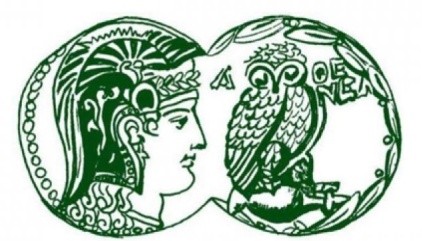 Τεχνολογικής Εκπαίδευσης
Τμήμα Εκπαιδευτικών Πολιτικών ΜηχανικώνΕργαστήριο Προεντεταμένο Σκυρόδεμα & Ειδικά θέματα ΣκυροδέματοςΕβδομαδιαία αναφορά εργασίαςΘέμα:Εβδομάδα 1η (22/10/19 – 29/10/19)Εβδομαδιαίοι στόχοιΕργασίες που πραγματοποιήθηκανΣτόχοι που επιτεύχθηκανΣτόχοι της επόμενης εβδομάδας
 ΕΠΩΝΥΜΟΟΝΟΜΑΑ.Μ.